MORNINGPROGRAMS FOR ADULTS AND TEENS9:00 - 9:30	Bagels and Coffee9:30 - 3:30	Blood Drive (open to the public)9:30 - 10:00   	Opening Program – Led by Rabbi Kaiserman “Mitzvah Day–One Mitzvah Leads to Another” & Guest Meditation Teacher Rachel Krieger “Spiritual Preparation for a Day of Doing Good”10:00 - 12:00	What Mitzvot Will Make You Feel Good (AM)?◊ Donate Blood – NY Blood Center Drive continues until 3:30◊ Bring Gently Used or New Plastic Toys and Electronics for Children in Need and Earth Day – Second Chance Toys – ToFHY Welcomes all Teens to Help Clean and Prep for Donation after lunch◊ Stuff Bears for Hospitalized Infants – NY Presbyterian Hospital◊ Assemble Care Packages for Homeless LaGuardia Community College Students◊ Crochet/knit Blue Hats for Peace and Quilt Squares and Blankets for Children –Project Linus◊ Make Cards and Donate Money for our Troops - Eagles Up!◊ Donate Money for Ukraine – RazomPROGRAMMING DURING RELIGIOUS SCHOOL9:00 - 9:30	Tefilah											              (over)9:30 - 9:50	Making Bagged Lunches for Corona Seventh-Day Adventist Church (SDA) and Gift Bags for Seniors – 7th Grade9:55 - 10:15	Making Bagged Lunches for Corona SDA & Gift Bags for Seniors – 4th Grade10:10 - 10:20	“Storytime with Lois: Shine Your Light” – Grades K-110:15 - 10:35	Making Bagged Lunches for Corona SDA & Gift Bags for Seniors – 2nd & 3rd Grades10:20 - 10:40	Making Bagged Lunches for Corona SDA & Gift Bags for Seniors – 5th Grade10:45 - 11:05	Making Bagged Lunches for Corona SDA & Gift Bags for Seniors – Grades K-110:45 - 11:15 “Climate Change and How You Can Make a Difference” – Presented by Mark Laster and Eric Arnum, Forest Hills Green Team, and Noah Greene-Hourvas, Fridays for Future – 4th Grade10:45 - 11:45 “Caring for Newly Arrived, Immigrant Schoolchildren” Speakers: Dominique Fils-Aime, Community School Director, and Yoselyn Vega, Outreach Specialist, Variety Boys and Girls Club at PS112Q Assembling Hygiene and School Supply Welcome Kits, including Card Making for Elementary Schoolchildren in Astoria - 5th Grade11:00 - 12:00	“Better Together” Intergenerational Team ProgramMaking Bagged Lunches for Corona SDA & Care Packages for Homeless Community College Students – LaGuardia Cares – 6th Grade“Using Your Superpowers: How to Be an Upstander” – Facilitated by Center for Anti-Violence Education– 7th Grade11:10 - 11:30 	“Storytime with Roberta: Shine Your Light” – 2nd & 3rd GradesAFTERNOON12:00 - 1:00	Community Lunch for Volunteers1:00 - 3:30	What Mitzvot Will Make You Feel Good (PM)?   	All morning activities listed above, plus:◊ Assemble School Supply and Hygiene Welcome Kits for Newly Arrived Immigrant Schoolchildren, plus Card Making, PS112Q in Astoria◊ Prepare Personal Sanitary Items for Girls Worldwide - Days for Girls - Adults and Children 9+◊ Make Bagged Lunches for Corona SDA (ToFHY, 1:00 – 2:00)◊ Help Clean and Prep Toys for Donation – Second Chance Toys (ToFHY/Teens, 2:00 – 3:00)2:15		Violin Youth Concert with Karen Davidowitz at Atria		Junior Choir performs at Forest View followed by Fairview3:30 - 4:00	End of Day Reflections and Meditation with Rabbi Kaiserman & Cantor Pincus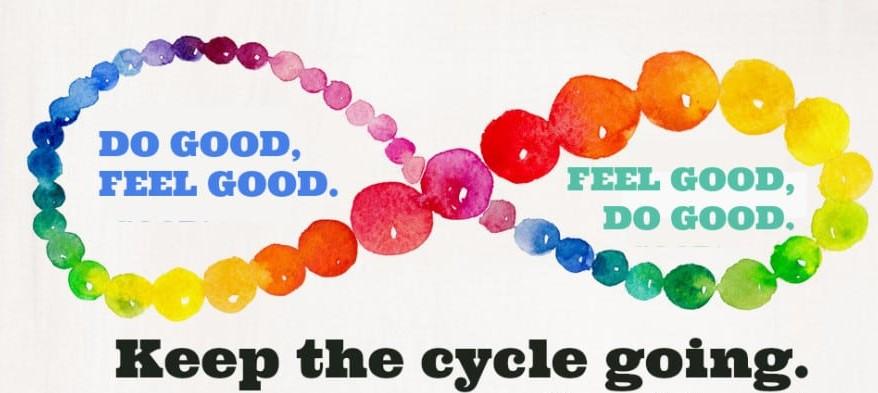 